Contexte professionnelL’entreprise souhaite connaître l’échéance des factures clients et fournisseurs.Travail à faireCette fonction n’est performante que si vous avez paramétré les échéances des factures lors de leurs saisies. Sans quoi elle éditera uniquement les factures non soldées sans la planification des dates.1. Éditez la balance âgée de l’entreprise.Mission 24 – Editer une balance âgéeMission 24 – Editer une balance âgée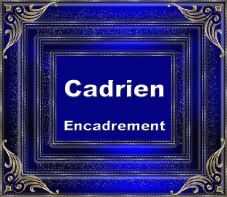 Durée : 20’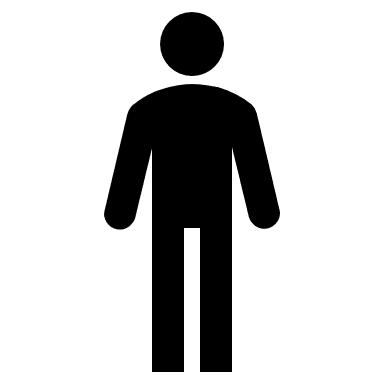 Source